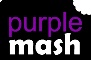 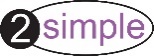 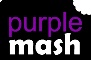 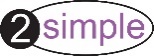 Year 6 Summer 1 – BloggingYear 6 Summer 1 – BloggingYear 6 Summer 1 – BloggingKey Images Key LearningKey LearningTo identify the purpose of writing a blog and its key features.To plan the theme and content for a blog and write the content.To consider the effect upon the audience of changing the visual properties of the blog.To understand the importance of regularly updating the content of a blog.To understand how to contribute to an existing blog.To understand how and why blog posts are approved by the teacher.To identify the purpose of writing a blog and its key features.To plan the theme and content for a blog and write the content.To consider the effect upon the audience of changing the visual properties of the blog.To understand the importance of regularly updating the content of a blog.To understand how to contribute to an existing blog.To understand how and why blog posts are approved by the teacher.Key VocabularyKey QuestionsAudience Blog Blog page Blog post Collaborative Icon What is a blog?A blog is a website or webpage that is regularly updated by the author. A blog also allows the reader to post comments or opinion based on what is written.What can a blog be about?A blog can be written about any subject. You could write a blog about school such as information about the subject you are studying. Alternatively, you could write a blog about your favourite team or movie.How are the audience involved in a blog?A key feature of blogs is that the audience can leave a comment or opinion about what they have read on the blog.